Муниципальное бюджетное общеобразовательное учреждение«Средняя общеобразовательная школа №2»муниципального образования – городской округ город Скопин Рязанской области391803, Рязанская область, г. Скопин, ул. К. Маркса, д. 90 т. 2-01-49 E-mail: post@school2skopin.ruРегиональный этап Всероссийского конкурса «Юные исследователи окружающей среды» Номинация: Зоология и экология позвоночных животныхТема: «Наблюдение за поведением горихвостки - чернушки (Phoenicurus ochruros) в гнездовой период»Категория: Исследовательская работа                                         Подготовила: НикитенкоАнастасия АлександровнаДата рождения: 08.09.2001 г.ученица 11 класса МБОУ «СОШ №2» г. Скопина,проживающая по адресу: 391800 Рязанская обл.,г. Скопин, ул. Комсомольская, д. 88 Паспорт 61 15 922662выдан МО УФМС России по Рязанской обл. в г. Скопине 20.11.2015 г.Научный руководитель:  Анашкина Валентина Ивановна,учитель биологии МБОУ «СОШ №2» г. Скопина,391800 г. Скопин Рязанская обл.,Ул. Высоковольтная д.5, кв.9, т. 8-915-596-07-63   Скопин,  2018ОглавлениеВведение.............................................................................................................31.        Литературный обзор...............................................................................51.1      Экологические особенности горихвостки – чернушки......................52.        Методы исследования............................................................................73.        Результаты исследования......................................................................93.1.     Параметры гнезда и строительные материалы....................................93.2.     Внешний вид яйца, размеры, масса......................................................93.3.     Откладка яиц………….........................................................................103.4.     Насиживание яиц, появление птенцов...……....................................103.5. Суточная поведенческая и кормовая активность во время выкармливания птенцов .................................................................................113.5.1.  Характер полёта....................................................................................113.5.2.   Используемый корм............................................................................113.5.3.   Количество птенцов, которых родители кормят за один раз..........113.5.4.   Характер освобождения гнезда от экскрементов.............................123.6.  Развитие птенцов, поведение в гнезде..................................................123.7.   Нарастание массы птенцов....................................................................123.8.   Успешность размножения.....................................................................133.9. Характер внутривидовых и межвидовых отношений...........................133.10. Поведение слетков и родителей............................................................13Выводы.............................................................................................................14Заключение.......................................................................................................15Информационные источники.........................................................................16Приложения.....................................................................................................17ВведениеВоробьинообразные благодаря своей численности являются важной частью природных экосистем. Они питаются насекомыми и беспозвоночными и поэтому держат их численность под контролем. В несбалансированных экосистемах представители отряда также приносят свою пользу – уничтожают размножившихся вредоносных насекомых. Воробьинообразные составляют средний уровень пищевой цепочки и сами являются пищей для некоторых хищников. Воробьинообразные прилетают к нам из мест зимовий, чтобы вывести и выкормить птенцов. Высокая успешность размножения способствует их сохранению на популяционно – видовом уровне. Поэтому тема научной работы «Наблюдение за поведением горихвостки - чернушки (Phoenicurus ochruros) в гнездовой период» является актуальной и имеет большое практическое значение.Цель работы: Изучить гнездовую жизнь горихвостки – чернушки.Задачи: 1. Исследовать гнездо, измерить параметры.2. Провести измерения размеров яйца, определить его массу.3. Проследить за откладкой и насиживанием яиц, выходом птенцов из яйцевых оболочек.  4. Изучить суточную поведенческую и кормовую активность, особенности поведения самца и самки в период выкармливания птенцов.5. Проследить за нарастанием массы птенцов.6. Проследить за успешностью размножения.7. Изучить особенности поведения родителей и молодых птиц после вылета из гнезда.8. Изучить характер внутривидовых и межвидовых отношений.9. Сделать выводы  по исследованию.Объект исследования: Горихвостка – чернушка.Место исследования: С. Секирино Скопинского района Рязанской области.Продолжительность исследования: 29 апреля – 10 июня 2018 гПрактическая значимость: Основные положения данной работы могут служить фундаментом для проведения комплексных орнитологических исследований популяции горихвостки – чернушки в Скопинском районе.1. Литературный обзор1.1. Экологические особенности горихвостки – чернушкиИз мест зимовий горихвостки - чернушки возвращаются еще до момента распускания почек. Как только птицы добираются до мест гнездования, самец сразу начинает искать территорию для гнезда. Рядом с человеком они не боятся селиться, поэтому их гнезда можно отыскать на чердаках, за оконными наличниками и прочих укромных местах в сооружениях, где живут люди. Самец до прилета самки охраняет отысканное им место. Самка вьет гнездо в течение недели. Материалом для сооружения гнезда могут служить мох, шерсть и волос домашних и диких животных, обрывки ниток, веревок, пакля, которой набивают дома, и прочая ветошь, что можно отыскать поблизости.Кладка горихвосток состоит из 5 яиц, реже их бывает 7-8 штук. Период насиживания кладки длится две недели.В первые дни самка позволяет себе покинуть гнездо, чтобы подкрепиться, а затем, возвращаясь на место, перекатывает яйца, чтобы прогрев осуществлялся равномерно. Если она отсутствует более четверти часа, то самец занимает место на кладке и сидит там до момента возвращения самкиМолодняк появляется в конце весны или в самом начале лета. Птенец горихвостки рождается на свет слепым и глухим [2,3].Как все гнездовые птицы, относящиеся к мелким воробьиным, птенцы проходят следующие этапы роста и развития [1].Таблица 1. Этапы роста и развития птенцов воробьиных птицПодросшие и окрепшие птенцы через полмесяца, не умея еще летать, начинают выбираться из гнезда. Родители в течение недели подкармливают их. Спустя несколько дней птенцы делают свой первый полет, после чего они готовы жить самостоятельно.2. Методы исследования Основные методы исследованияПри изучении гнездовой жизни горихвостки – чернушки  применяли следующие методы:-метод наблюдения с осуществлением фотосъемки и видеосъемки;-метод измерения;-математическая обработка полученных результатов.Оборудование: фотоаппарат, видеокамера, линейка, измерительная лента, весы, разновесы.Методика изученияИсследование проводили по методическим рекомендациям О.Н. Артаева [1].Изучение гнездовой жизни горихвостки – чернушки начали с обнаружения гнезда и яйца, отложенного в нём.  Для изучения видовой принадлежности птицы исследовали гнездо: измерили параметры (рис.1, Приложение 1), изучили внутренний вид гнезда (рис.2, Приложение 2) , строительный материал (рис.3, Приложение 3), из которого оно было сооружено. Рассмотрели внешний вид яйца (рис.4, Приложение 4), провели  его исследование: с помощью штангенциркуля измерили длину и ширину, измерили длину окружности. Массу яйца определили по формуле W=0.5463*L*D2 (W – масса яйца, L – длина яйца, D – диаметр яйца). Наблюдали  за откладкой яиц, фиксировали время суток, в которое это происходило. Осуществляли фотосъёмку яиц, отложенных в гнезде (рис.5, 6, 7, 8, Приложение 5). Фиксировали продолжительность насиживания яиц, поведение самца и самки в этот период (рис.9, Приложение 6). Проследили за поведением самца и самки в первые двое суток выкармливания птенцов.Суточную кормовую активность изучали 25 мая, когда птенцам исполнилось 9 суток (рис.10, Приложение 7):- фиксировали начало и окончание активности у гнезда;- количество прилётов с кормом самца и самки в течение каждого часа;- время пребывания у гнезда или на гнезде;- количество птенцов, которых родители кормят за один раз;- характер приближения к гнезду (рис.11, Приложение 8);- характер освобождения гнезда от экскрементов птенцов.Наблюдали за поведением птенцов в гнезде по мере их роста.Пометив одного птенца цветным маркером, определяли его массу взвешиванием на 3, 5, 7, 9 сутки (рис.12, 13, 14, 15,Приложение 9).Наблюдали за внутривидовыми и межвидовыми отношениями.3. Результаты исследования3.1. Параметры гнезда  и строительные материалы Гнездо было обнаружено 29 апреля в 9:00, в сарае, на высоте от пола 2,1 м в старом ведёрке из-под краски, в котором лежала часть прошлогоднего гнезда деревенской ласточки (гнездо, где находились птенцы ласточки деревенской, на 12 сутки упало, и мы соорудили приспособление,  в которое поместили остатки гнезда, чтобы семейная пара смогла выкормить птенцов). В таблице 2 представлены данные измерений параметров гнезда.Таблица 2. Параметры гнезда        Гнездо было сооружено изо мха, внутри выстлано ватой. 3.2. Внешний вид яйца, размеры, масса       Скорлупа розового цвета без пятен.  Длина яйца составила 2 см, ширина 1,5 см, длина окружности 4,2 см.W=0.5463*2*1,352 = 2 гВ таблице 3 представлены данные по параметрам яйца.Таблица 3. Параметры яйца3.3. Откладка яицПервое яйцо было обнаружено в гнезде 29 апреля в 9:00. 30 апреля самка залетела в гнездо в 6:00 и вылетела в 6:10, отложив второе яйцо. 1, 2, 3 мая она откладывала по одному яйцу до 7:00.3.4. Насиживание яиц, появление птенцовНасиживание яиц началось с 3 мая, то есть с откладки последнего яйца. Насиживала самка, самец находился в саду неподалёку, и часто можно было слышать его недлинную, несколько «гнусавую», но мелодичную и звучную трель: «ии – рюрюрюрюрюрю – ци – три…» (видео). Не менее 5 раз в день он залетал в сарай, и если самка на короткое время вылетала, то самец оставался в гнезде. Самка перекатывала яйца, обогревая их, поворачивалась в гнезде в разных направлениях, но в ночное время её взгляд всегда  был направлен в сторону дверного проёма (рис.16, Приложение 10). Птенцы появились 17 мая. Остатков скорлупы не видели, вероятно, родители вынесли их из гнезда.3.5. Суточная поведенческая и кормовая активность во время выкармливания птенцов Мы наблюдали, что первые двое суток самка не покидала гнездо,  а выкармливал птенцов и кормил самку самец.  Самка вылетела из гнезда 19 мая в 14:00. Данные активности самки 19 мая приведены в таблице 4.Таблица 4. Активность самки 19 маяС 20 мая птенцов выкармливали оба родителя.С 21 мая самка в гнезде не ночевала.  Результаты суточной активности горихвостки – чернушки во время выкармливания птенцов  (25 мая 2018 г.) представлены в таблице 5 (Приложение 11). Продолжительность «рабочего дня» составила 13 часов 30 минут. Наибольший перерыв в кормлении составил 20 минут. Ночной перерыв в кормлении составил 10 часов 30 минут. За время кормления самец прилетел –121 раз, а самка - 71 раз. 3.5.1. Характер полётаПолёт бесшумный, влетев в сарай с расправленными крыльями, горихвостки - чернушки садились на край гнезда, в течение 3 – 4 секунд клали пищу в открытый рот птенцов и быстро улетали.3.5.2.  Используемый корм          В качестве корма горихвостки – чернушки используют различных насекомых (рис.17, Приложение 12). 3.5.3. Количество птенцов, которых родители кормят за один раз          За один раз родители кормят от 1 до 3 птенцов (видео).3.5.4. Характер освобождения гнезда от экскрементов        Экскрементов в гнезде не наблюдали, очевидно, самец и самка уносили их из гнезда.3.6. Развитие птенцов, поведение в гнезде Мы наблюдали, что первые двое суток птенцы были слепы и глухи, с трудом поднимали голову (рис.18, Приложение 13).На 3 сутки очень настойчиво тянули голову вверх, были хорошо заметны темные, пигментированные участки на местах, обычно покрытых перьями (пеньков перьев еще нет). Слепые, но очертания глаз более определены (рис.19, Приложение 13). На 4 сутки птенцы с едва заметными на спине пробивающимися зачатками перьев (рис.20, Приложение 13).На 5 сутки на спине пеньки были хорошо развиты (рис.21, Приложение 13).На  3 – 6 сутки развития птенцы реагировали на вспышку фотоаппарата: поднимали голову и широко открывали рот.А на 7 сутки этого явления не наблюдали, они уже затаивались в гнезде (рис.22, Приложение 13).На 9 сутки длинные кисточки перьев распустились. Птенец уже «гладкий» (рис.23, Приложение 13). 3.7. Нарастание массы птенцов       В таблице 6  представлены результаты взвешивания массы птенца.Таблица 6. Масса птенца    Как видно из таблицы за пять дней птенец увеличил массу почти вдвое.3.8. Характер внутривидовых и  межвидовых отношенийЗа весь период наблюдения агрессивного поведения во взаимоотношениях самца и самки не наблюдали.29 апреля во дворе появилась пара ласточек. Они неоднократно влетали в сарай, в котором, возможно, появились сами,  подлетали к гнезду, а 5 мая в 13:00 мы увидели, как одна из ласточек выгнала самку горихвостки – чернушки  из гнезда. И только наше вмешательство позволило справиться с ситуацией: через 3 минуты самка вернулась в гнездо. Ласточки прилетали в этот сарай до 9 мая, очевидно, искали место для гнезда с противоположной стороны балки, но самку больше не беспокоили.Реакция на наблюдателя: при виде нас на расстоянии 10 – 15 м от сарая птицы не влетали в помещение, а садились на провод или крышу и ждали, пока мы уйдём с территории. Замечая наше присутствие за стеклом двери террасы, они вели себя осторожно.3.9. Успешность размножения       29 мая в 6:00 в гнездо влетела самка, самец находился неподалёку. В 6:02 из гнезда одновременно с самкой вылетели все пять птенцов.3.10. Поведение слетков и родителей Птенцы после вылета находились на плоской крыше сарая. Самец и самка кормили их. При подлёте к птенцам они «общались» с птенцами позывками (видео).  Птенцы в это время очень беспомощны. Три раза двое из них  оказывались на бетонном покрытии двора (рис.24, Приложение 14), приходилось их ловить и снова сажать на крышу (рис.25, Приложение 15). В течение дня, 29 мая, мы наблюдали за кормлением трёх птенцов самцом, а двух – самкой. Это продолжалось до 20:00, когда уже стемнело. На ночь птенцы остались вместе с самцом на крыше. 30 мая в 6:00 мы не обнаружили ни родителей, ни птенцов. Дальнейшая судьба родителей и их птенцов нам неизвестна. Но в июне – июле месяце неоднократно видели горихвосток – чернушек на кормовом участке недалеко от нашего дома.Выводы1.  Горихвостки – чернушки сооружают гнездо в конце апреля, в укромных местах жилища человека.2. Основной материал для строительства гнезда – мох и подручный материал.3. В кладке 5 яиц.4. Насиживание продолжается 14 дней.5. Первые двое суток после появления птенцов самка не покидает гнезда. Кормит её и выкармливает птенцов самец. 6. Кормление начинается примерно в 6:00 и заканчивается в 20:00. За 1 раз взрослые птицы кормят от 1 до 3 птенцов.7. Самка ночует в гнезде с птенцами только трое суток.8. Выкармливание птенцов продолжается 13 суток, выкармливают оба родителя, но большую часть времени самец.9. Масса птенцов в течение каждых суток развития увеличивается примерно на 1 грамм.10. Птенцы после вылета очень беспомощны и легко могут стать жертвой хищника.11. Успешность размножения составила 100%.ЗаключениеРабота вызвала у меня большой интерес, я приобрела навыки по проведению исследовательской работы. Информационные источники1. Артаев О. Н., Башмаков Д. И., Безина О. В. «Методы полевых экологических исследований». Саранск. Мордов. 2014 г. 412 с.2. Воробьёв Г. П., Лихацкий Ю. П. «Экология гнездования горихвостки-чернушки (Phoenicurus ochruros) в городском ландшафте (на примере юго-востока Чернозёмного центра)». Русский орнитологический журнал 2014, Том 23.3.https://givotniymir.ru/gorixvostka-ptica-obraz-zhizni-i-sreda-obitaniya-pticy-gorixvostki/Приложение 1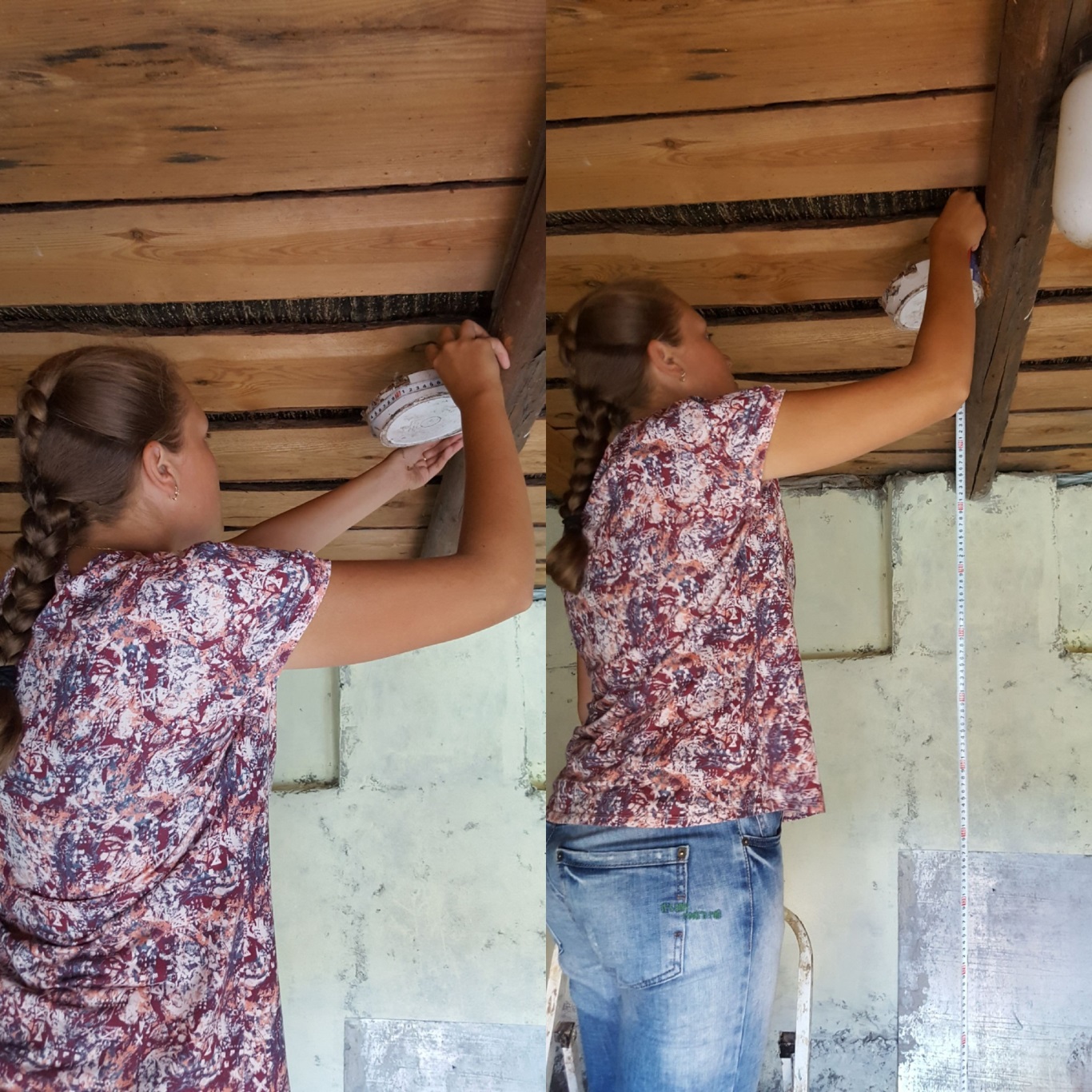 Рис. 1 Измерение параметров гнездаПриложение 2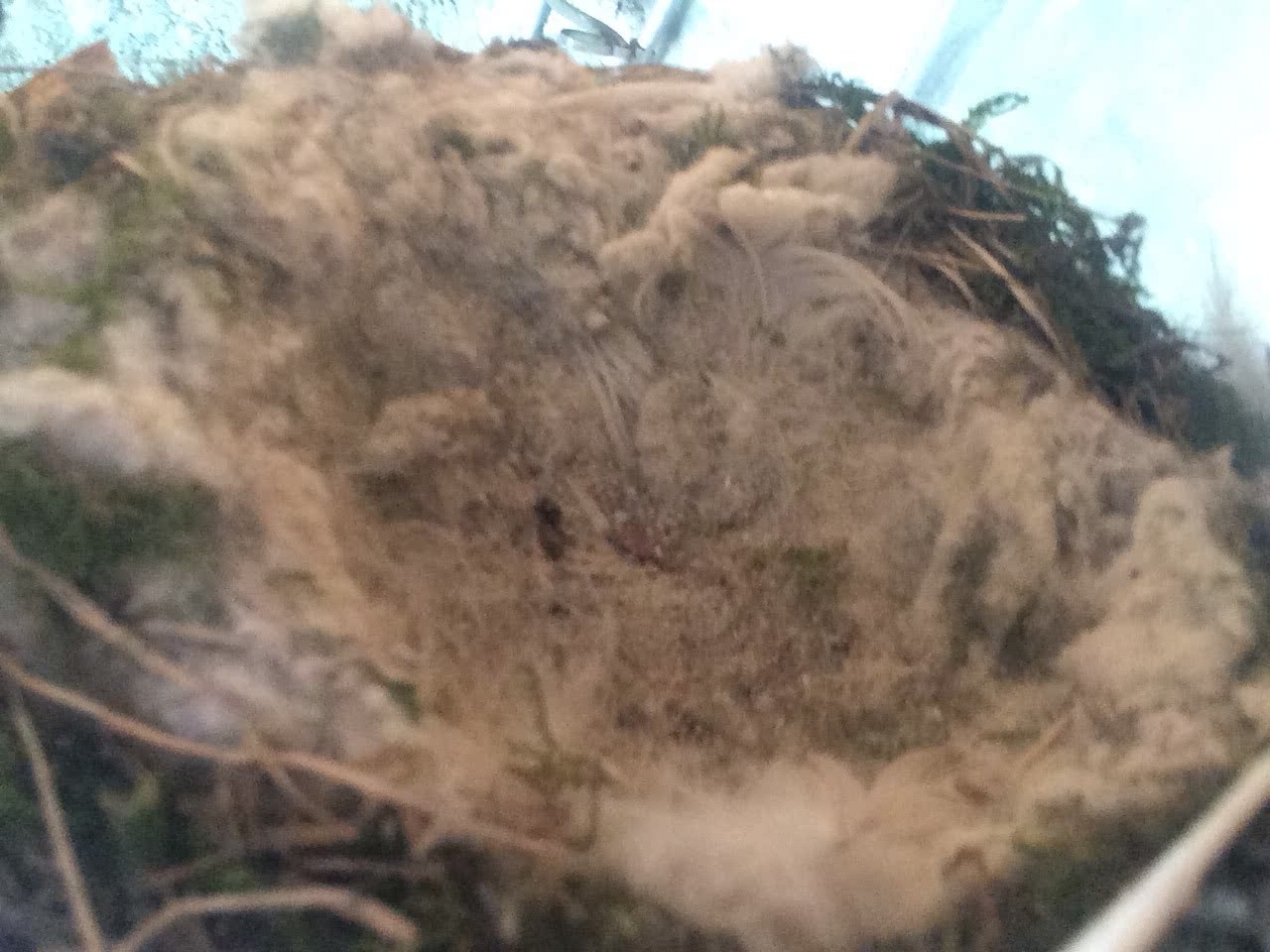 Рис. 2 Внутренний вид гнездаПриложение 3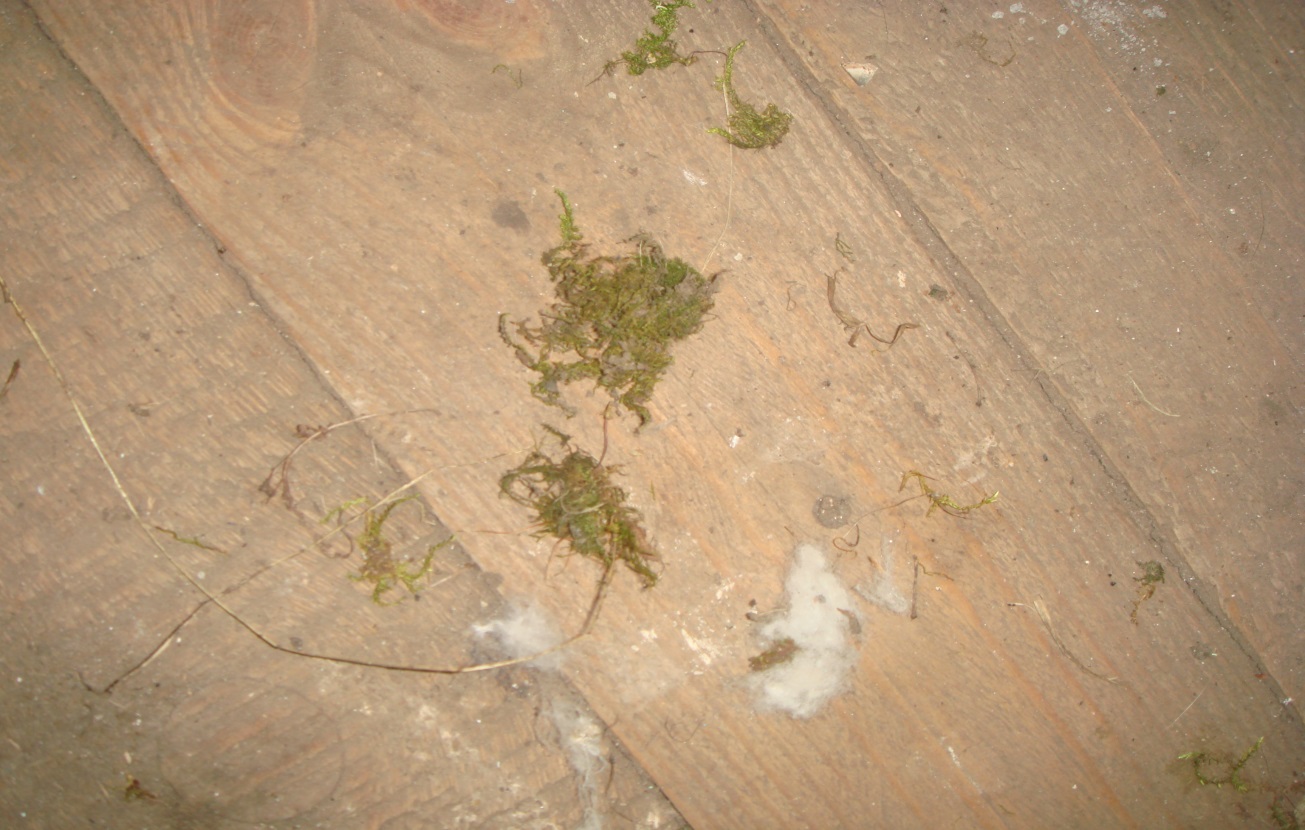 Рис. 3 Строительный материал, из которого сооружено гнездоПриложение 4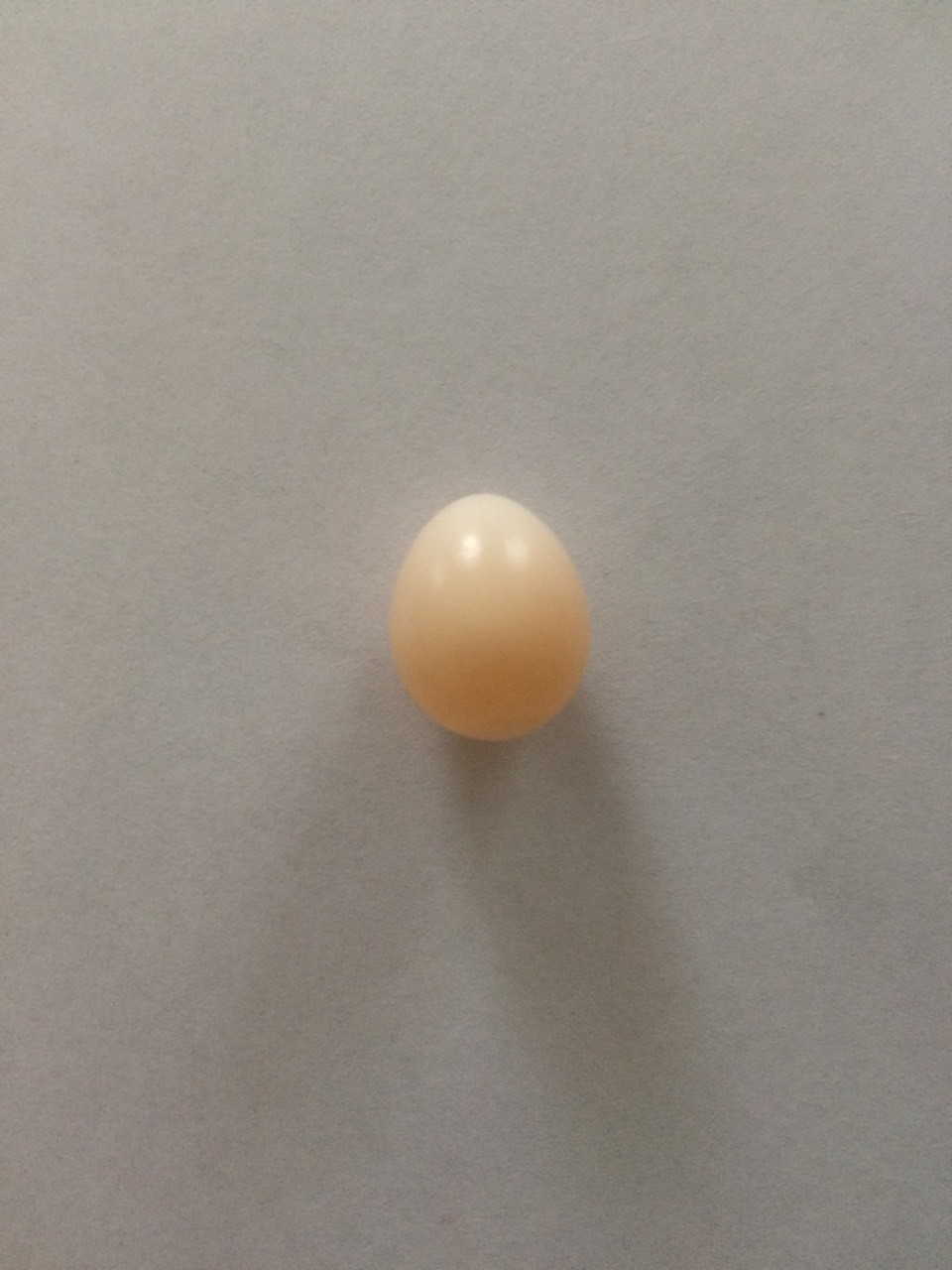 Рис. 4 Внешний вид яйца Приложение 5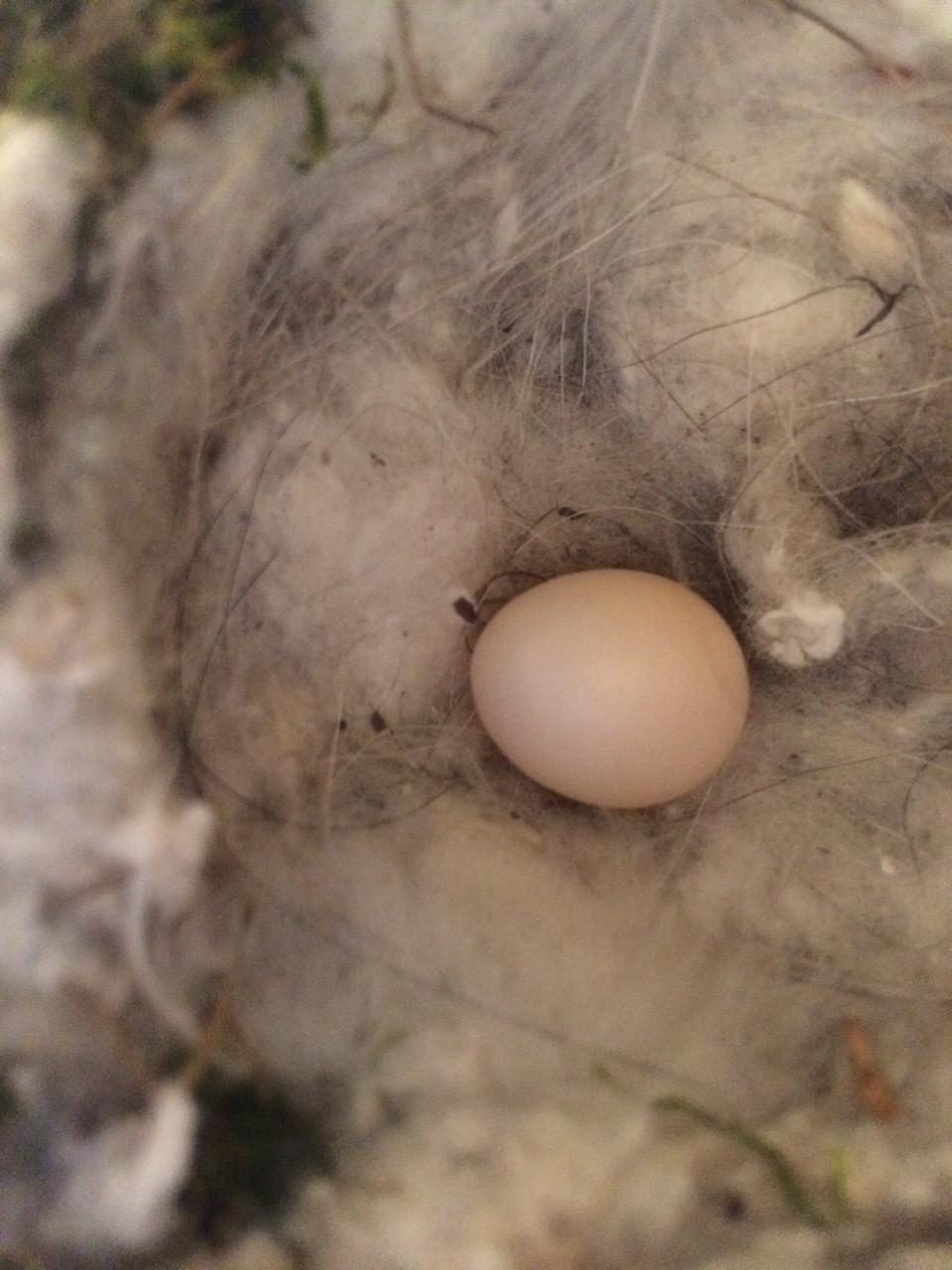 Рис. 5 Первое яйцо (29 апреля)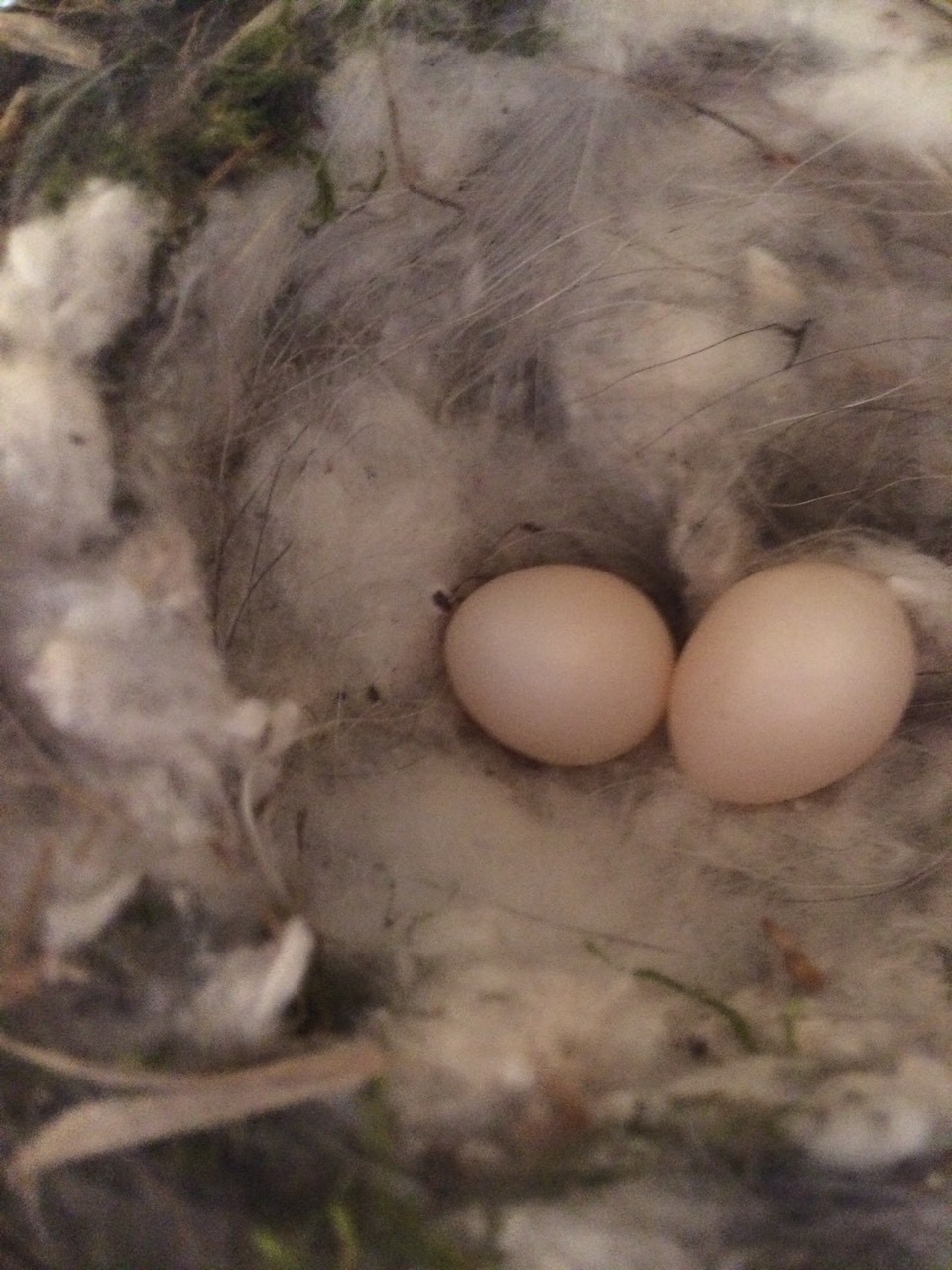 Рис. 6 Второе яйцо (30 апреля)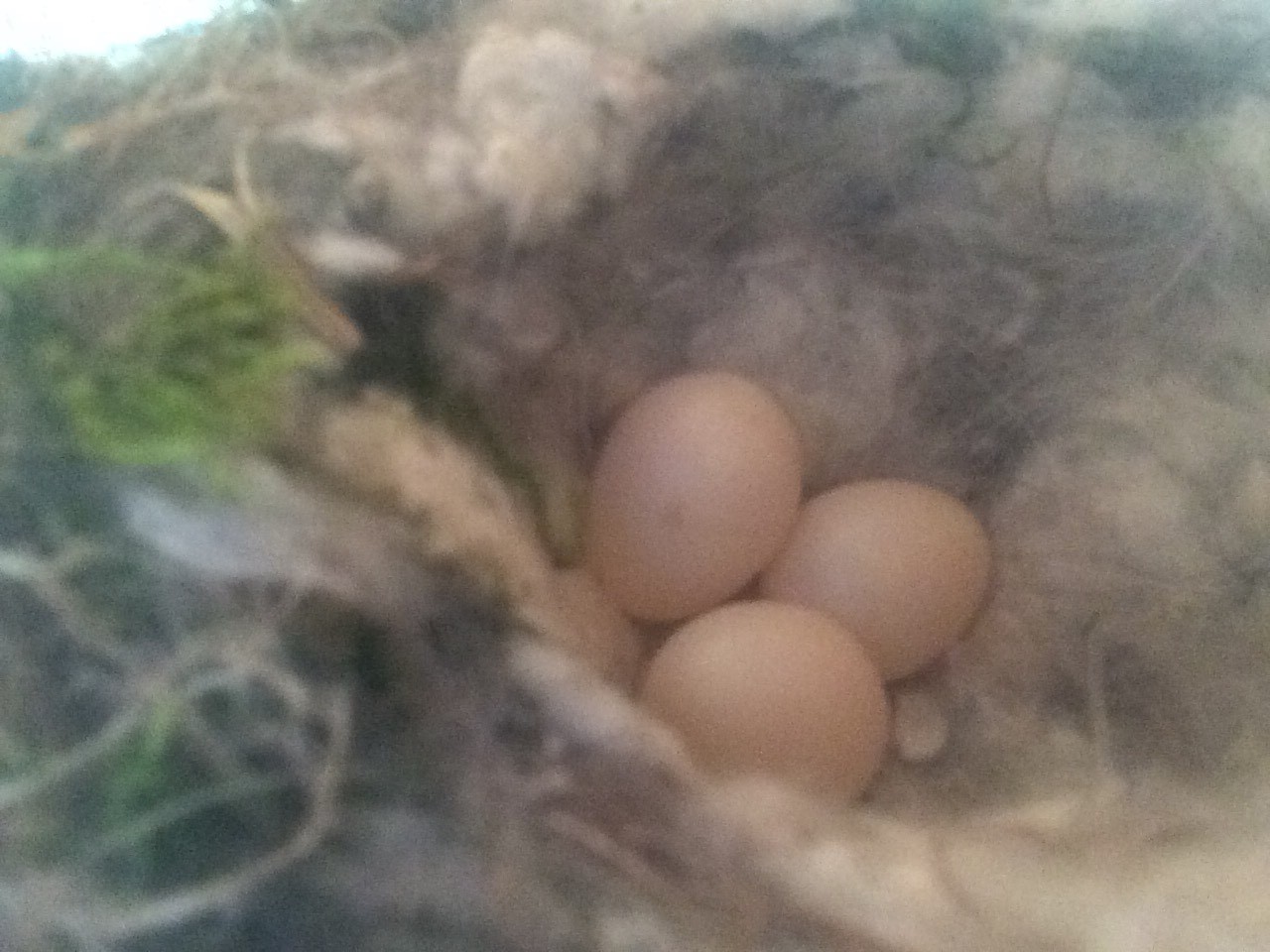 Рис. 7 Третье яйцо (1 мая)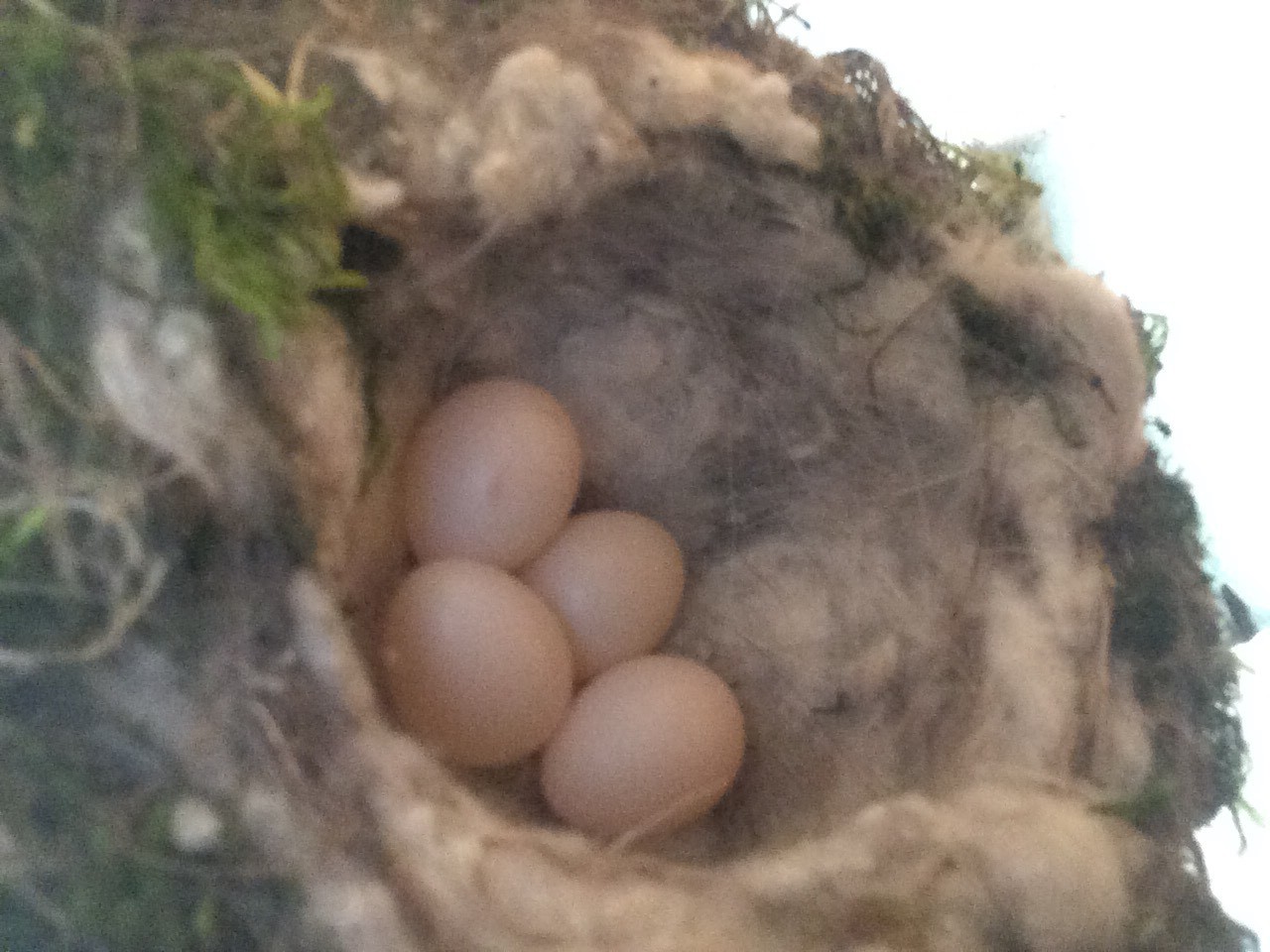 Рис. 8 Четвёртое яйцо (2 мая)  Приложение 6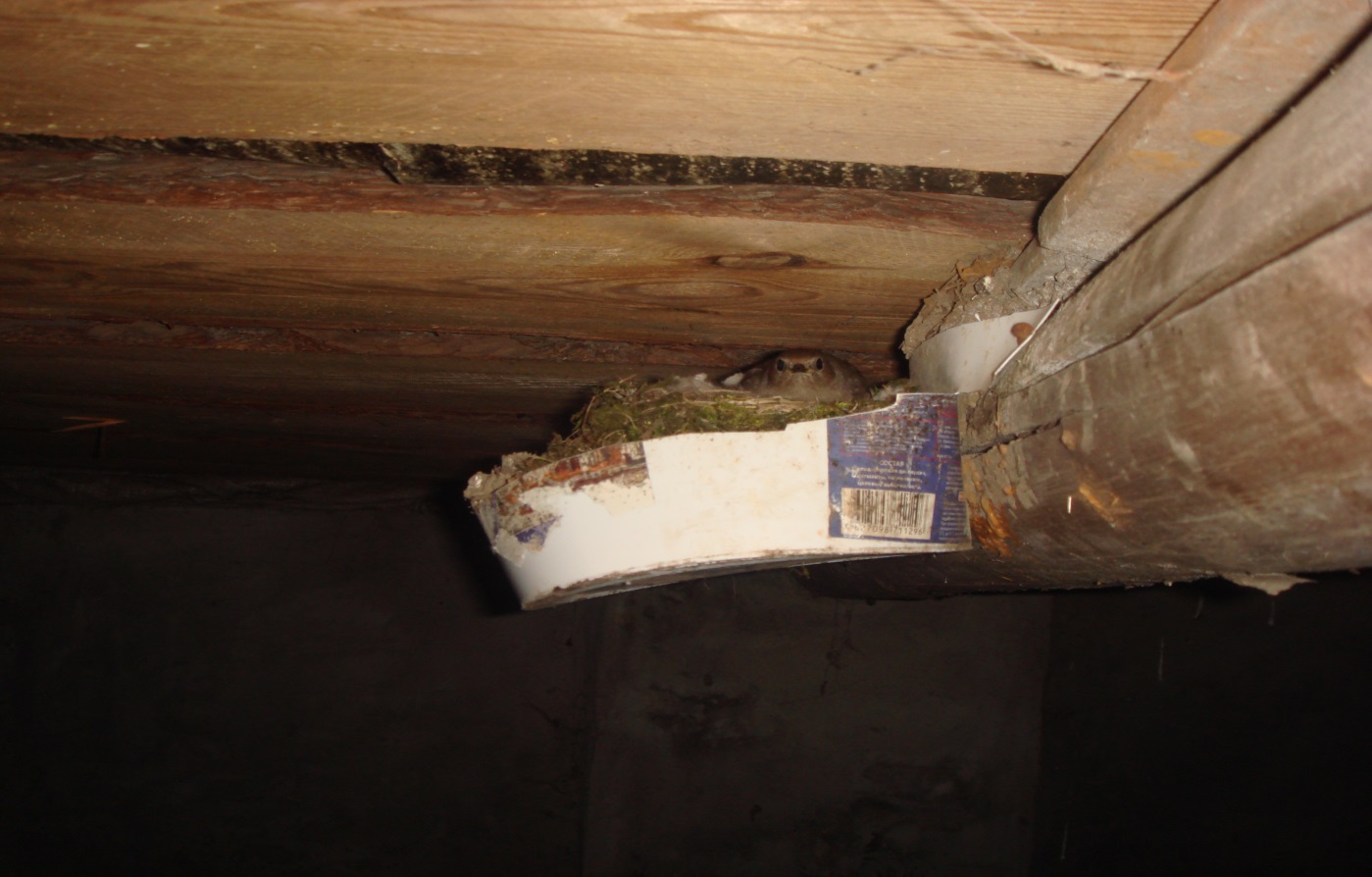 Рис. 9 Насиживание яиц горихвосткой – чернушкойПриложение 7 Рис. 10 Частота кормления птенцов горихвосткой – чернушкой 25 мая 2018 гПриложение 8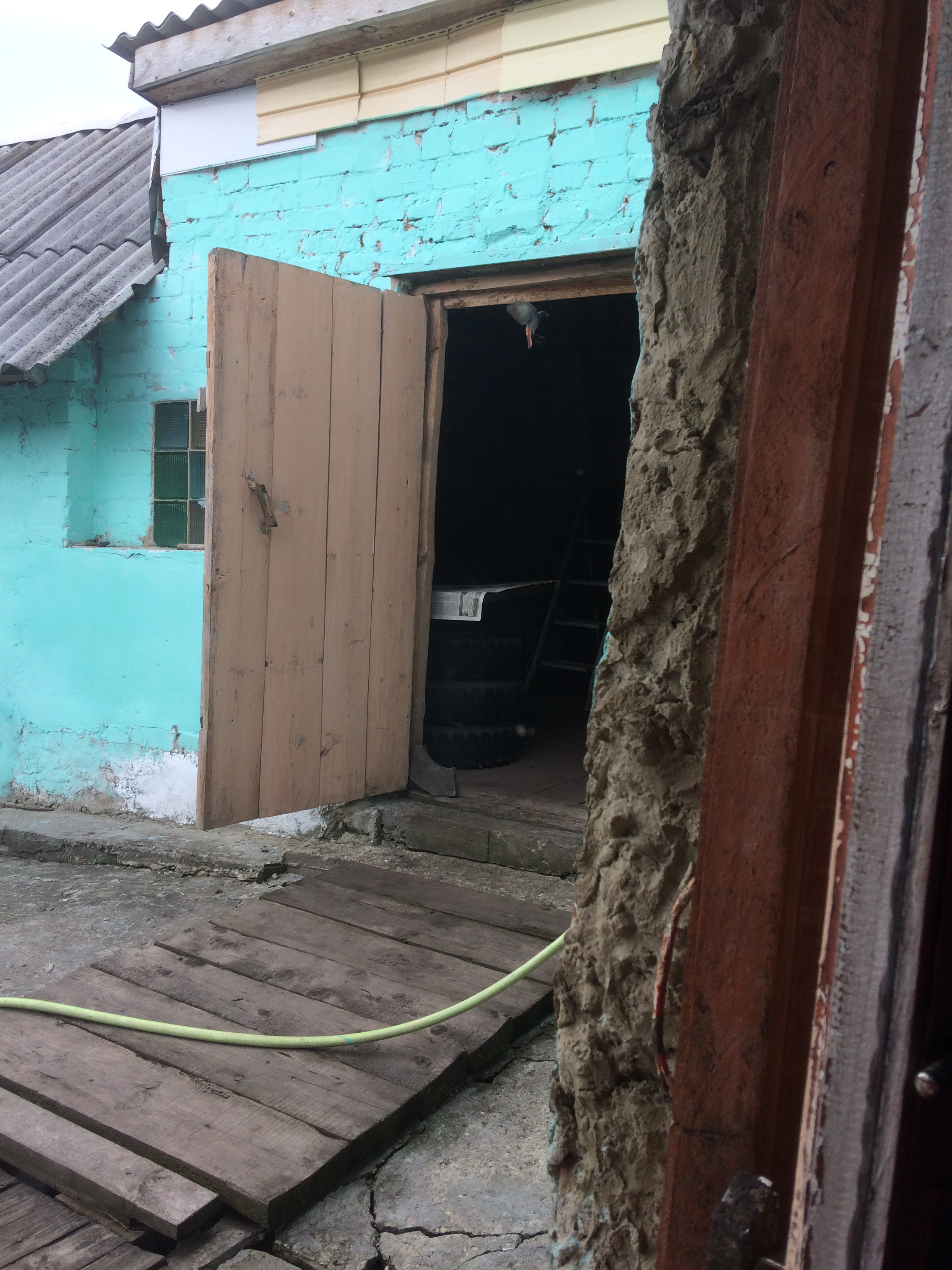 Рис. 11 Горихвостка - чернушка влетает в сарай Приложение 9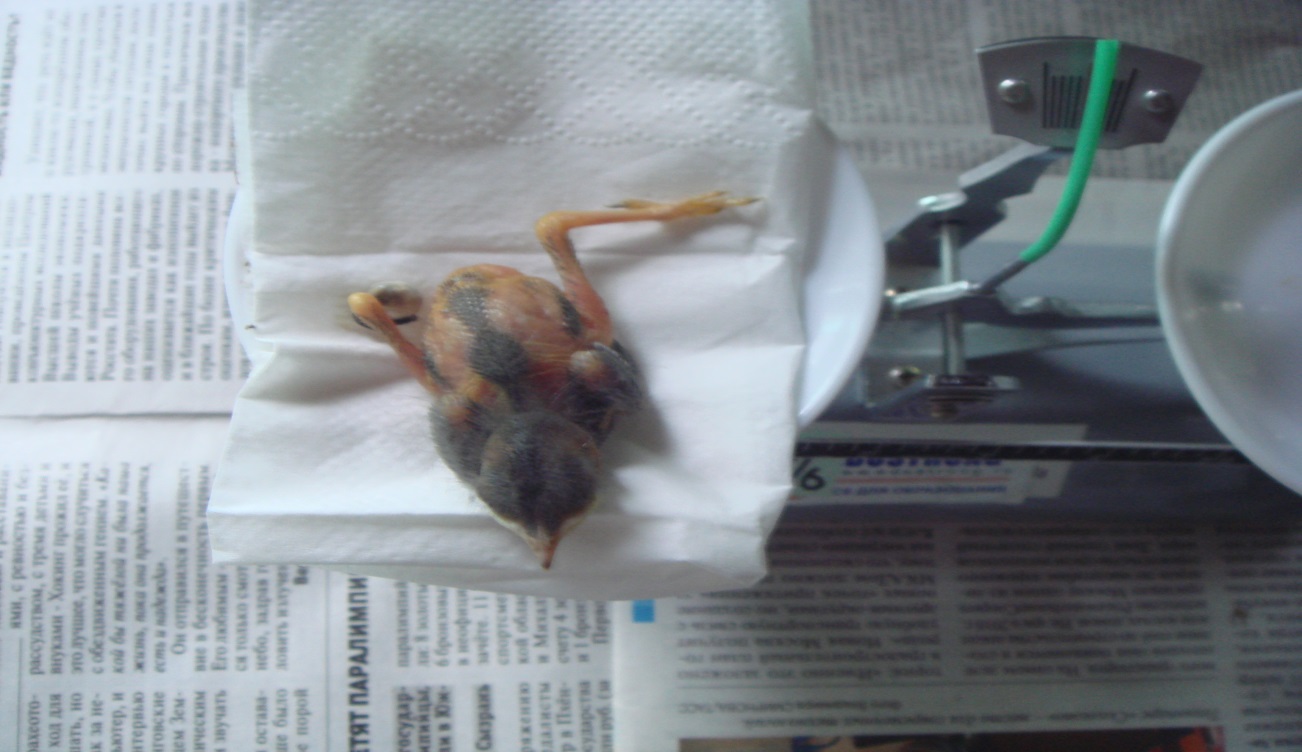 Рис. 12 Определение массы птенца на третьи сутки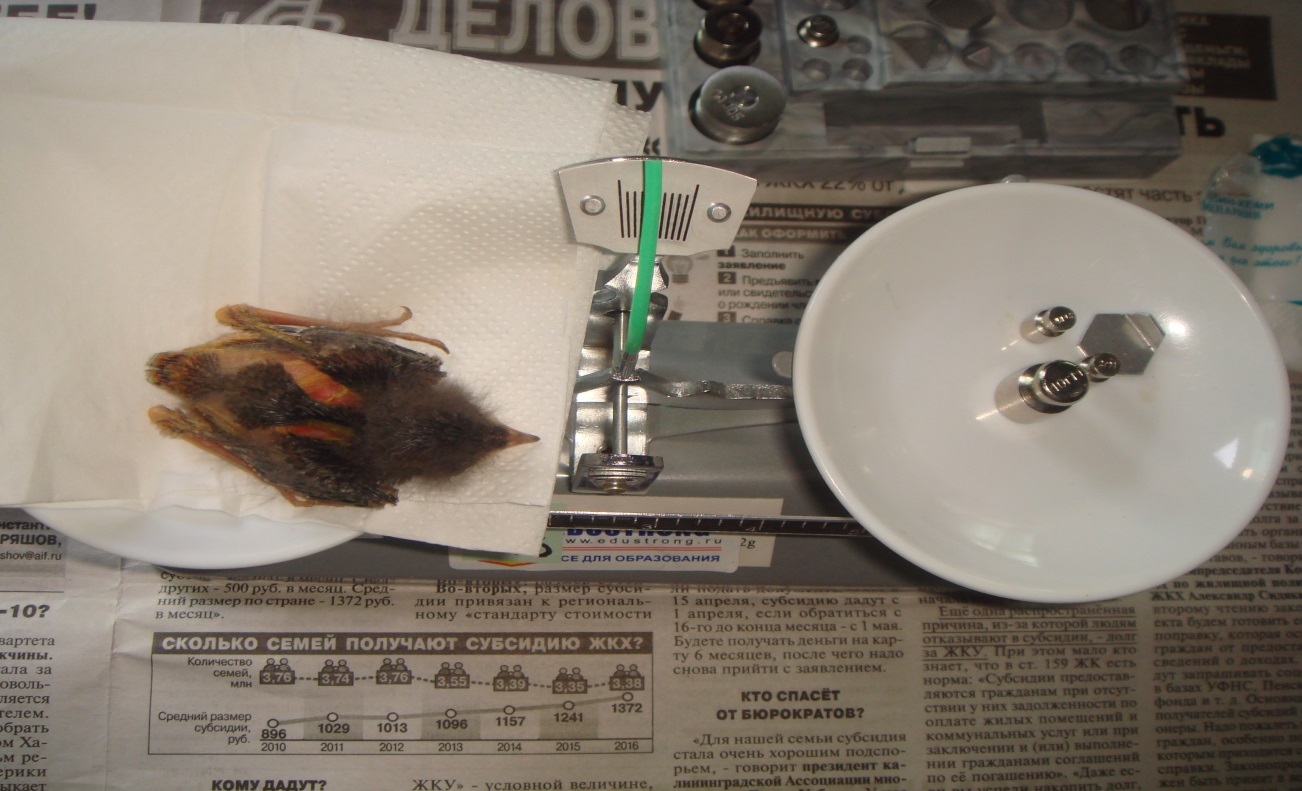 Рис. 13 Определение массы птенца на пятые сутки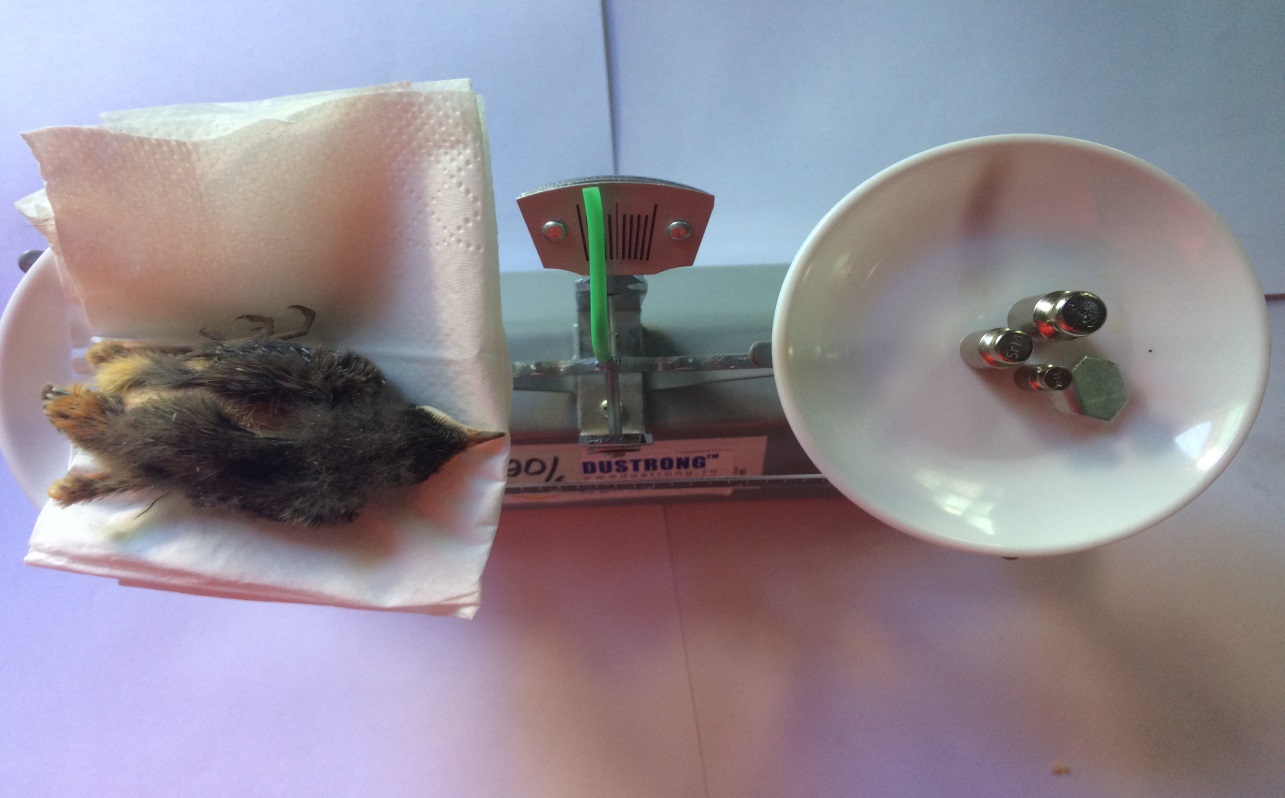 Рис. 14 Определение массы птенца на седьмые сутки 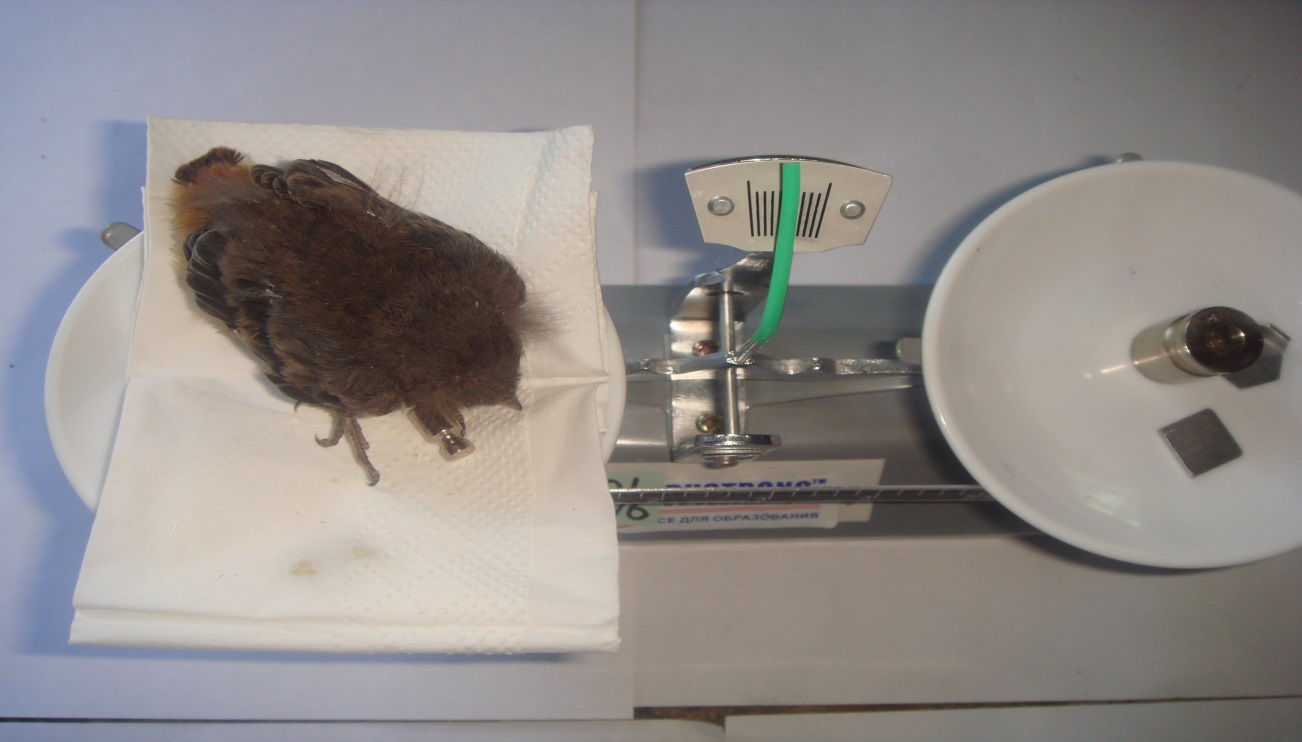 Рис. 15 Определение массы птенца на девятые суткиПриложение 10 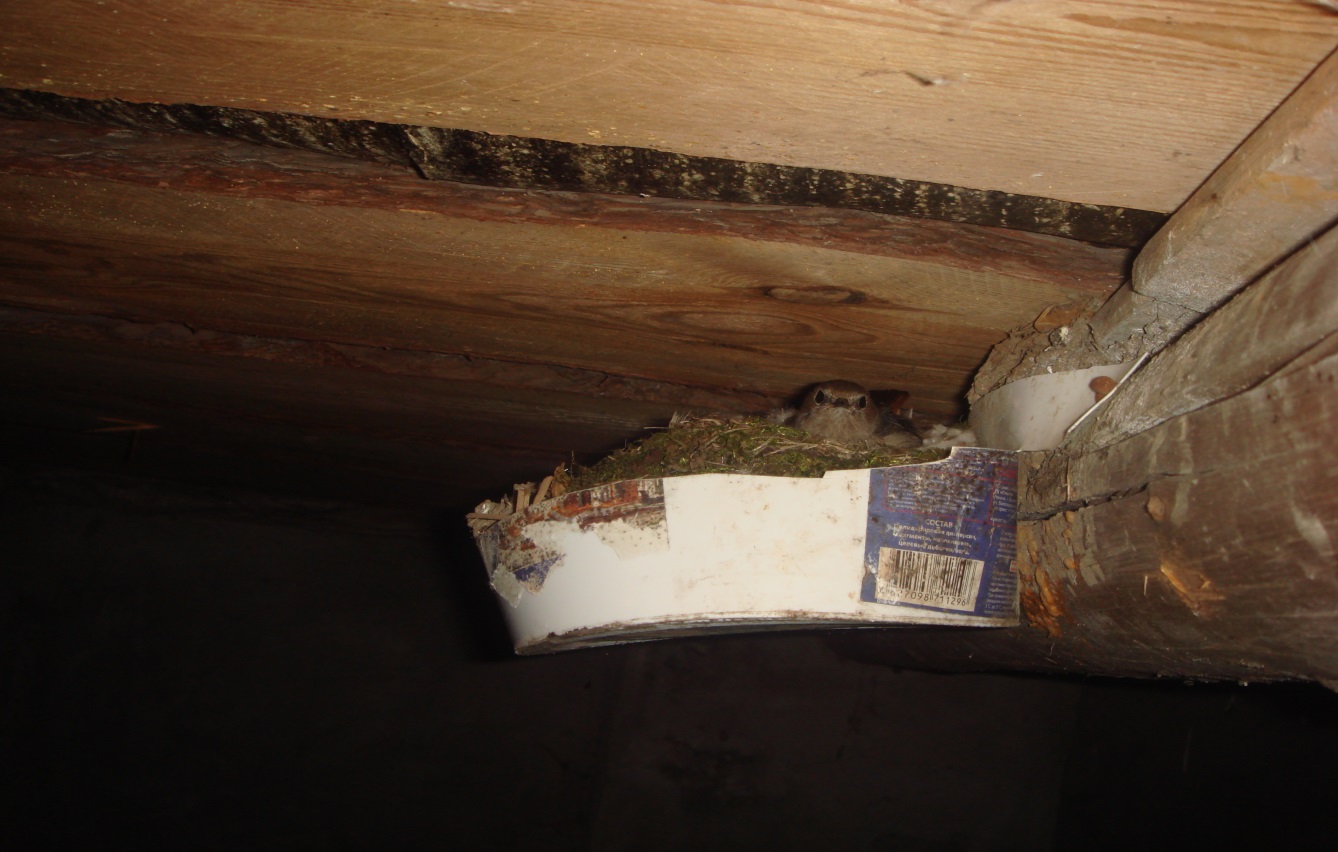 Рис. 16 Насиживание яиц (3 мая)Приложение 11 Таблица 5. Суточная активность горихвостки – чернушки во время выкармливания птенцов ( 25 мая 2018 г.)Приложение 12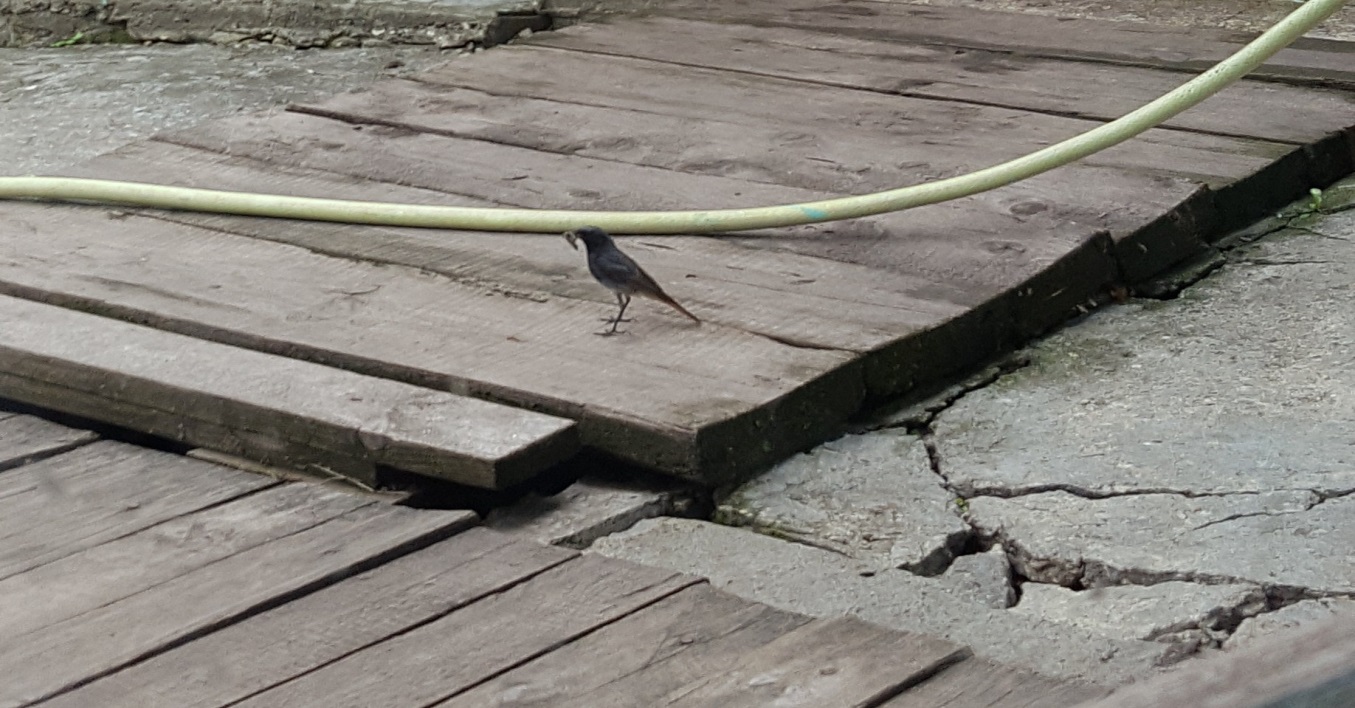 Рис. 17 Самец горихвостки - чернушки с кормомПриложение 13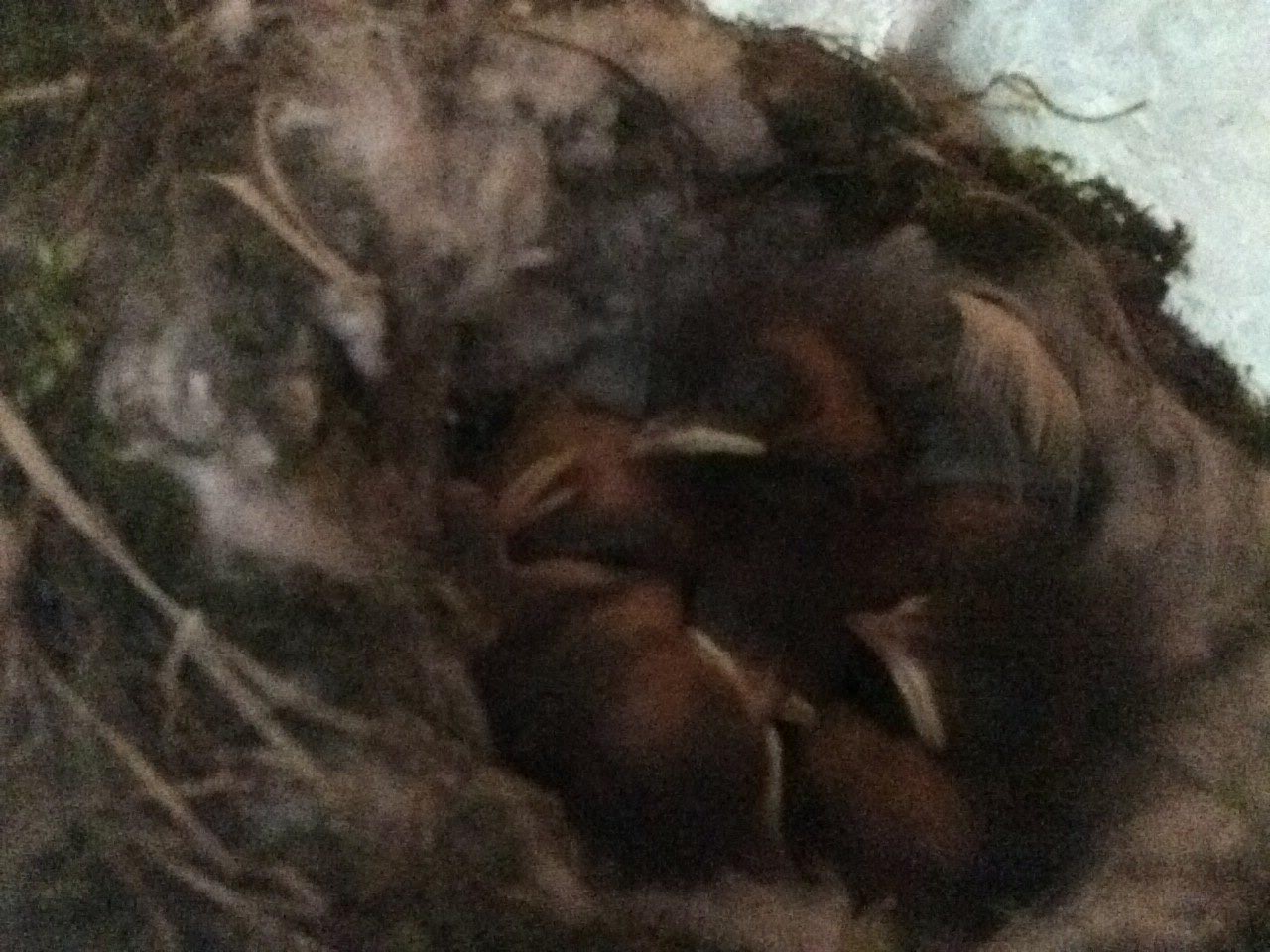 Рис. 18 Птенцы на 2 сутки развития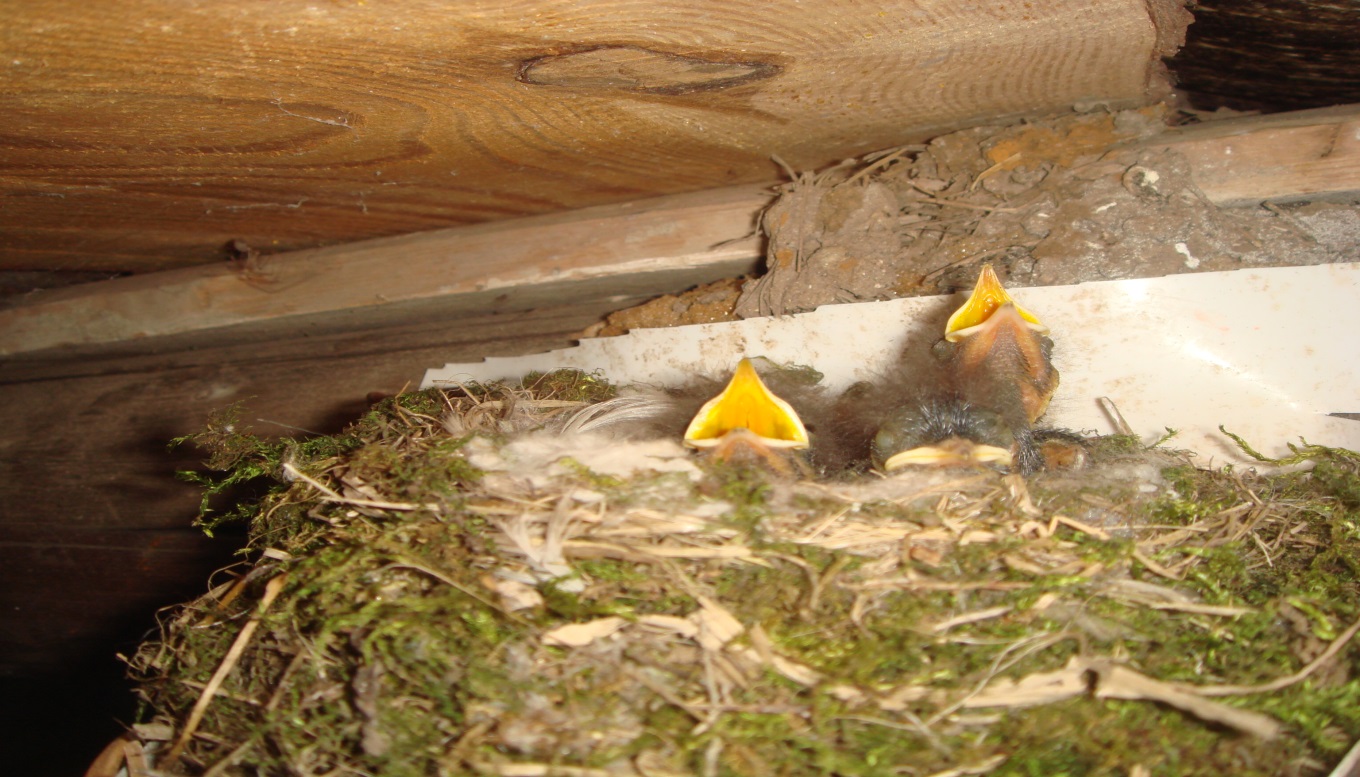 Рис. 19 Птенцы на 3 сутки развития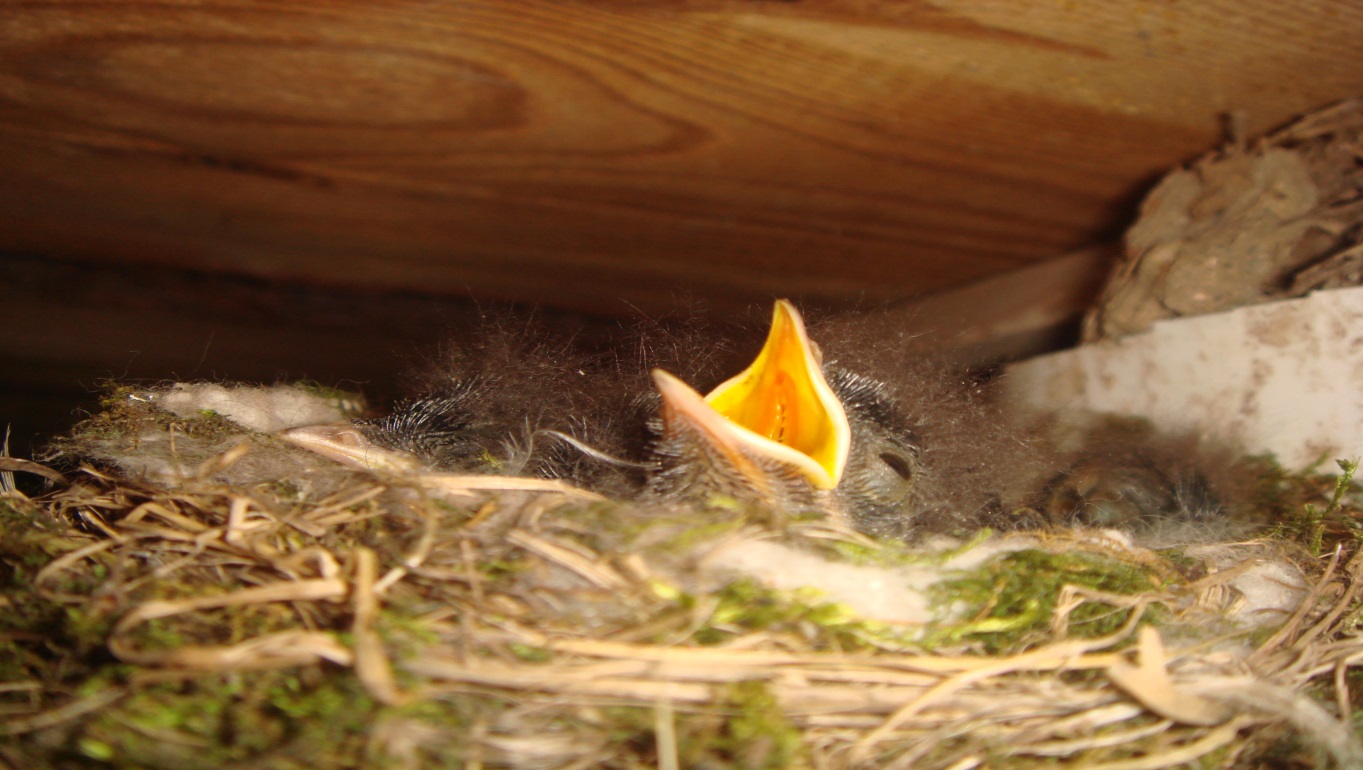 Рис. 20 Птенцы на 4 сутки развития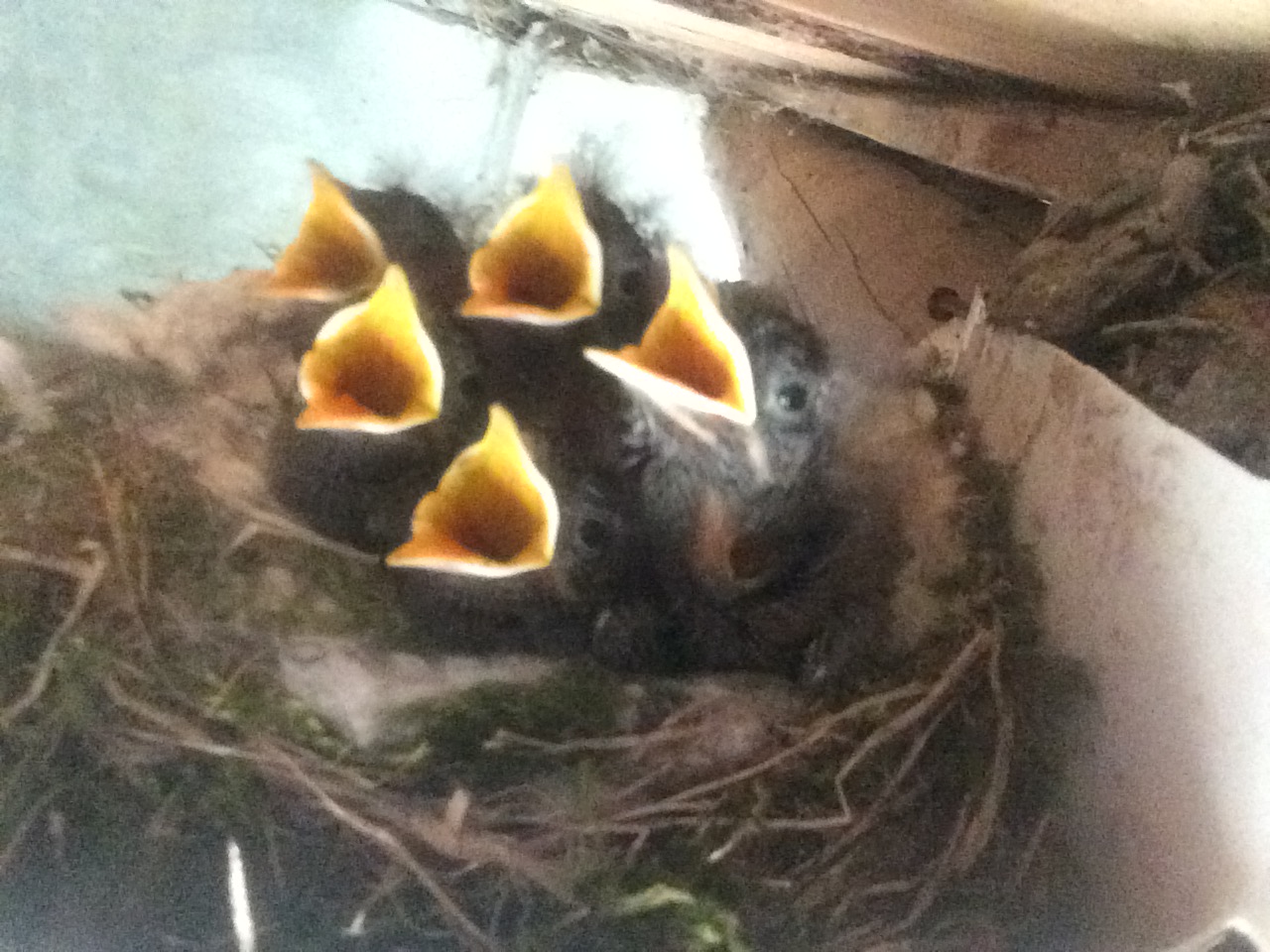 Рис. 21 Птенцы на 5 сутки развития 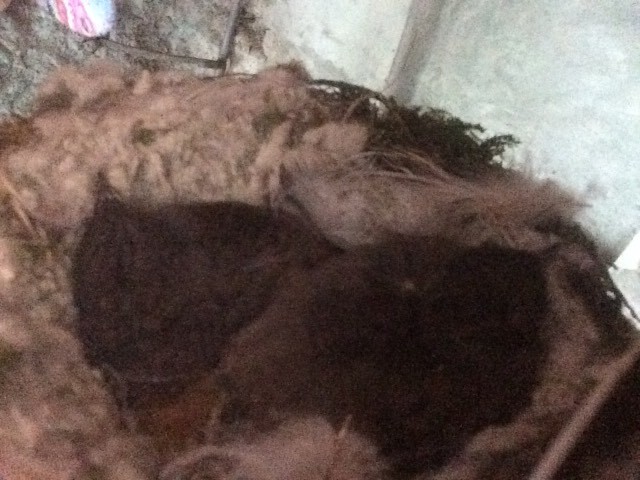 Рис. 22 Птенцы на 7 сутки развития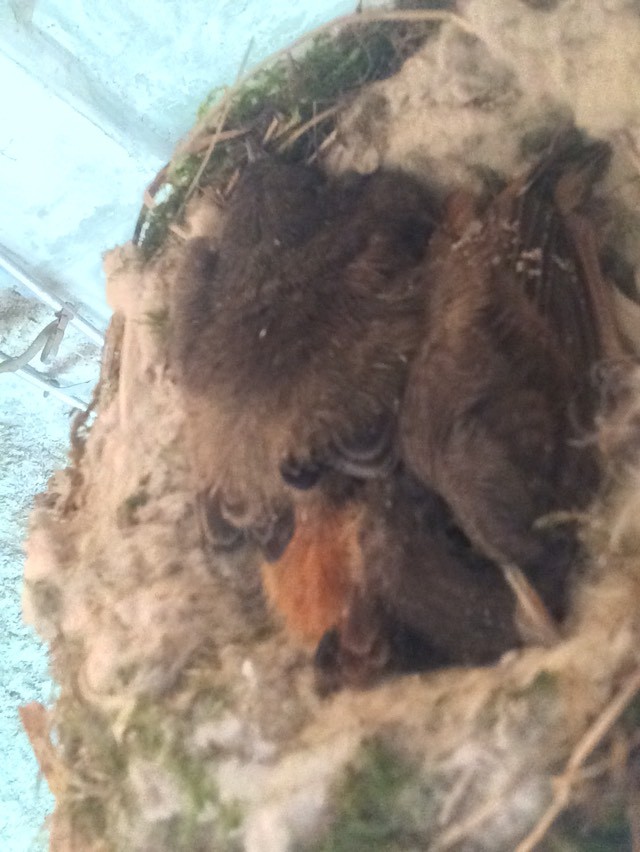 Рис. 23 Птенцы на 9 сутки развитияПриложение 14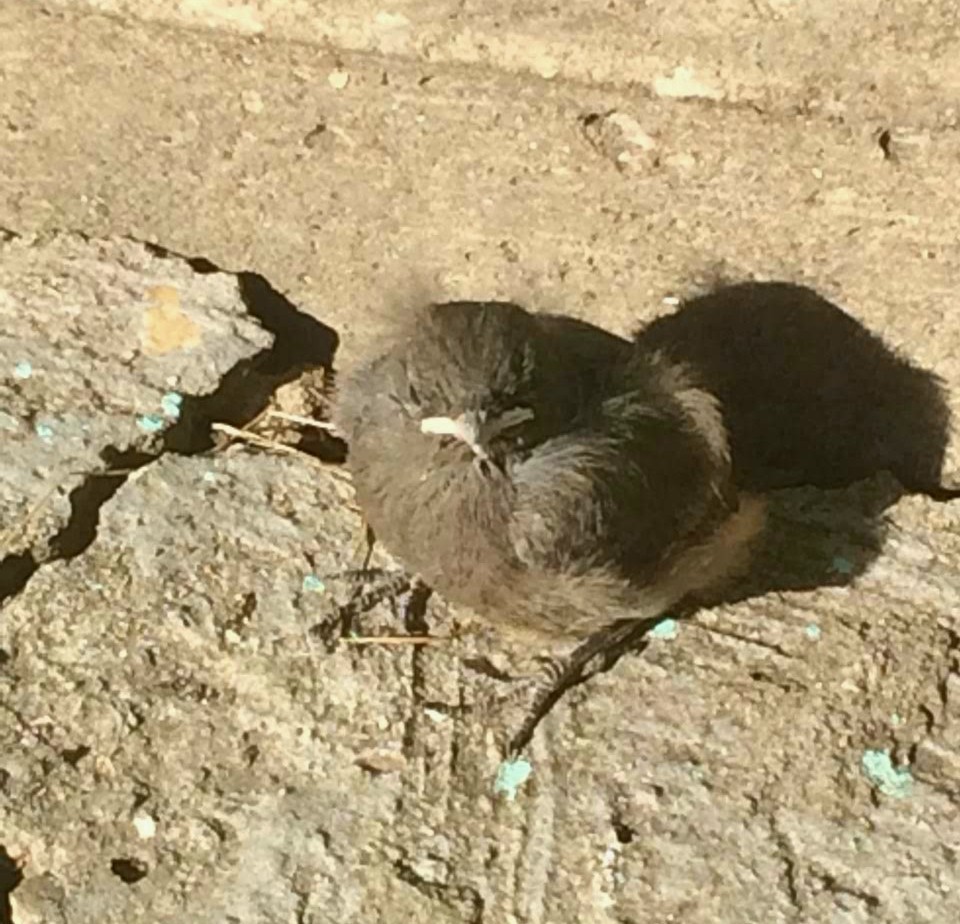 Рис. 24 Беспомощный птенецПриложение 15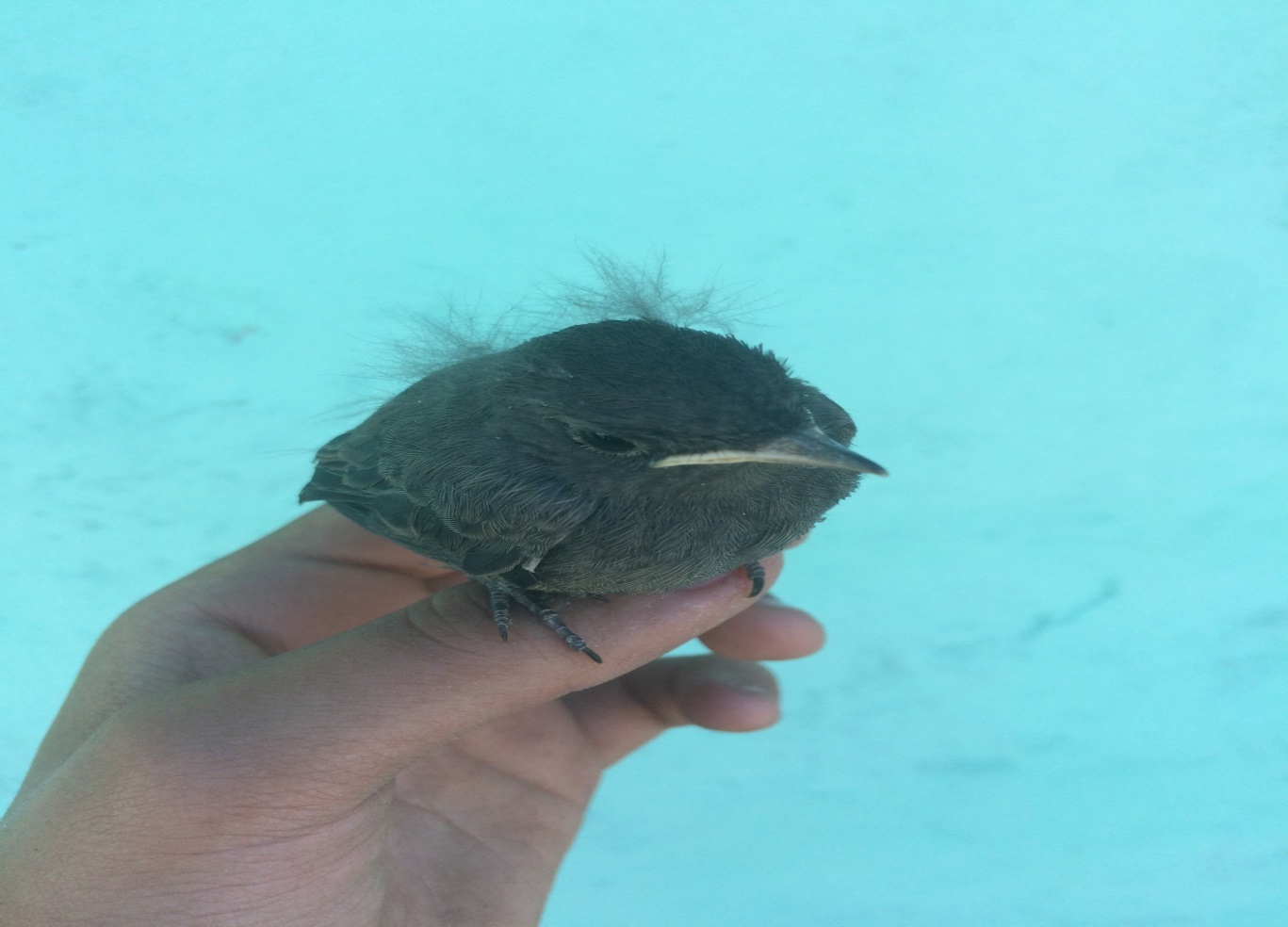 Рис. 25 Помощь птенцуВремяОписание птенцовПервые суткиПтенцы красноватые, немного крупнее яйца, без зачатков перьев (голые). С трудом поднимают качающиеся головки. Глаза в виде темных  пятен (слепые).Вторые суткиПтенцы вдвое крупнее размеров яйца, менее красные, головы тянут вверх очень настойчиво.Третьи суткиХорошо заметны темные, пигментированные участки на местах, обычно покрытых перьями (пеньков перьев еще нет). Слепые, но очертания глаз более определены.Четвертые суткиПтенцы с едва заметными на спине пробивающимися зачатками перьев.Пятые суткиНа спине пеньки хорошо развиты. На крыльях можно подсчитать пеньки маховых.Шестые суткиПеньки на спине удлиняются. Некоторые из них на кончиках лопаются и несут короткие кисточки. Намечаются щели глазных век.Седьмые суткиПеньки на кончиках вскрылись. Прорезались глаза, и птенец уже затаивается от наблюдателя. Длинные кисточки перьев распустились. Маховые начинают освобождаться от пеньков. Восьмые-девятые суткиДлинные кисточки перьев распустились. Маховые начинают освобождаться от пеньков.Десятые суткиРаспустившиеся опахала перьев прикрывают неоперенные части. Маховые распустились из чехликов и развертываются. Птенец иногда покидает гнездо.Одиннадцатые суткиПтенец уже «гладкий», с развернувшимися маховыми, заключенными в трубку лишь близ основания; рулевые в «кисточках».Двенадцатые суткиПтенцы выбрасываются из гнезда при неосторожном осмотре и летят наклонно вниз в разные стороны.Тринадцатые суткиПроисходит нормальный вылет птенцов. Слетки.Гнездо/ПараметрыДиаметр лотка12 смРазмеры лотка8 смГлубина лотка5,5 см Высота гнезда7 смВысота от пола2,1 мЯйцоДлинаДлина окружностиДиаметрШиринаМасса12 см4,2 см1,35 см1,5 см2 гВремя залёта в гнездоВремя вылета из гнездаВремя нахождения в гнезде-14:0014:0014:4545 минут14:4615:2438 минут15:3018:252 часа 55 минут18:30                           осталась на ночь в гнезде                           осталась на ночь в гнездеДата взвешиванияМасса19 мая10 г 100 мг21 мая12 г 300 мг23 мая14 г 500 мг25 мая17 г 600 мгВремя залёта в гнездоВремя вылета из гнездаВремя нахождения в гнездеПол6:006:022 минсамка6:026:031 минсамка6:026:042 минсамец6:046:051 минсамец6:086:091 минсамец6:246:251 минсамка6:306:311 минсамец6:406:411 минсамец6:486:491 минсамка7:007:011 минсамец7:037:041 минсамец7:077:081 минсамец7:107:122 минсамец7:137:141 минсамка7:147:151 минсамец7:167:171 минсамец7:197:201 минсамец7:227:231 мин самец7:267:271 минсамка7:307:311 мин самка7:337:341 мин самец7:377:381 минсамец7:467:471 минсамец7:487:491 минсамец7:507:511 минсамка7:517:521 минсамка7:527:531 минсамец7:537:541 минсамка7:567:571 минсамка7:587:591 минсамка8:058:061 минсамка8:088:091 минсамец8:108:111 минсамка8:118:121 минсамка8:118:121 минсамец8:128:131 минсамка8:15                                                    8:161 мин самец8:198:201 мин самец8:218:232 минсамка8:268:271 минсамка8:268:271 минсамец8:288:291 минсамка8:308:311 минсамец8:348:362 минсамка8:378:381 минсамец8:408:411 минсамец8:438:441 минсамец8:478:481 минсамец8:508:511 минсамка8:538:541 минсамец8:568:571 минсамка8:568:571 минсамец8:588:591 минсамец9:029:042 минсамка9:079:081 минсамец9:099:101 минсамец9:139:141 минсамец9:169:171 мин самка9:189:191 минсамец9:229:231 мин самец9:249:251 минсамка9:269:271 минсамец9:289:291 минсамец9:31                                     9:321 минсамка9:329:331 минсамка9:339:341 минсамец9:349:351 минсамец9:359:361 минсамец9:369:371 минсамец9:389:391 мин самец9:409:411 мин самец9:419:421 минсамец9:559:561 минсамец9:5910:001 минсамец10:0310:041 минсамец10:0510:061 минсамец10:0710:081 минсамец10:1010:122 минсамец10:1310:141 минсамец10:1410:151 минсамец10:1810:191 минсамец10:2210:231 минсамец10:2610:271 мин самец10:2610:271 минсамка10:3010:311 мин самец10:3310:341 мин самец10:3710:381 минсамец10:4610:471 минсамец10:4810:491 минсамец10:5010:511 минсамка10:5110:521 минсамка10:5210:531 минсамец10:5310:541 минсамка10:5610:571 минсамка10:5810:591 минсамка11:0511:061 минсамка11:0811:091 минсамка11:1011:111 минсамка11:1111:121 минсамка11:1111:121 минсамец11:1211:131 минсамка11:15                                                    11:161 мин самец11:1911:201 мин самец11:2211:231 минсамка11:2611:271 минсамка11:2611:271 минсамец11:2811:291 минсамка11:3011:311 минсамец11:3411:362 минсамка11:3711:381 минсамец11:4011:411 минсамец11:4311:441 минсамка11:4711:481 минсамец11:5011:511 минсамка11:5311:541 минсамец11:5611:571 минсамка11:5611:571 минсамец11:5811:591 минсамец12:0412:051 минсамец12:0712:081 минсамка12:0912:101 минсамец12:1412:151 минсамец12:2112:221 мин самка12:2512:261 минсамец12:2712:281 мин самец12:3012:311 мин самка12:3512:361 минсамец12:3712:381 минсамец12:4312:441 минсамец12:4412:451 минсамка12:4612:4615 сексамец12:5312:5321 сексамец12:5712:5730 сексамец13:0113:021 минсамец13:0213:031 минсамка13:0513:072 минсамец13:1013:111 минсамка13:1613:171 минсамка13:2113:2117 сексамец13:2313:2323 сексамец13:2413:2413 сексамец13:2613:2627 сек самка13:2913:301 минсамец13:3213:342 минсамец13:3613:382 мин самец13:4313:4325 сексамец13:4513:4532 сексамка13:4713:481 минсамка13:5613:5612 сексамка14:0414:0431 сексамец14:0614:0630 сексамка14:1114:1136 сек самец 14:1214:131 минсамец14:1814:191 минсамец14:2214:231 минсамец14:2214:231 минсамка14:3314:3324 сексамец14:3914:401 минсамец14:4814:4833 сексамка15:0015:011 минсамец15:1115:1122 сексамец15:1515:172 минсамец15:2515:2541 сексамец15:2815:2818 сексамец15:4815:491 минсамец15:5015:511 мин самка15:5515:561 минсамец16:0116:032 минсамец16:1016:111 минсамец16:1816:191 минсамец16:2316:241 минсамец16:3316:341 минсамка16:3716:381 минсамец16:4016:411 минсамец16:4716:481 минсамец16:5516:561 минсамец17:0117:021 минсамец17:1317:152 минсамка17:1917:201 минсамец17:2317:241 мин самец17:2817:291 мин самка17:3517:361 минсамец17:4817:491 минсамец18:0118:054 минсамка18:0818:091 минсамка18:2818:291 минсамка18:4518:461 минсамец18:4518:472 минсамка19:0019:044 минсамец19:1019:111 минсамка19:2519:261 минсамка19:3019:3034 сексамка